A través de este servicio el ciudadano o participante de los Programas ofrecidos por Administración de Desarrollo Socioeconómico de la Familia (ADSEF), podrá solicitar los documentos y/o formularios que necesite relacionado a algún Programa en particular.Toda solicitud de documentos y/o formularios se deberá referir al Sistema de Manejo de Caso del Sistema del 3-1-1.Ciudadanía en general Participantes de los Programas ofrecidos por Administración de Desarrollo Socioeconómico de la Familia (ADSEF).Su propósito es proveer los documentos y formularios necesarios a la ciudadanía agilizando así el proceso de esta gestión en las Oficinas de Administración de Desarrollo Socioeconómico de la Familia (ADSEF). Del solicitante o participante tener alguna duda o requerir más información referente al tipo de documento y/o formulario en gestión, este deberá ser referido a la Oficina de Administración de Desarrollo Socioeconómico de la Familia (ADSEF) más cercana a su residencia. Directorio Oficinas ADSEFTeléfono: 		(787) 289-7600 ext. 2609, 2614, 2613Fax: 		(787) 289-7621Horario: 		lunes a viernes de 8:00 a.m. – 4:30 p.m. No conlleva costo para el ciudadano.Toda persona que interese recibir algún documento, solicitud o formulario y que los haya solicitado a través del Servicio del 3-1-1, deberá proveer la siguiente información:Nombre completo del participante o solicitante.Número de Teléfono primario de contacto.Número de Teléfono secundario del contacto.Breve descripción de situación en gestión y tipo de documentos o formulario solicitados relacionados.Dirección Física o postal.Correo Electrónico (si aplica)Listado de FormulariosFormulario  ADSEF-AN-3 Certificación de Gestión de Empleo¿Qué tipos de documentos puedo solicitar a través del Servicio de 3-1-1? - Cualquier documento, solicitud o formulario que esté disponible en las Oficinas de Administración de Desarrollo Socioeconómico de la Familia (ADSEF) será enviado con su correspondiente autorización. Página Web ADSEF - https://servicios.adsef.pr.gov/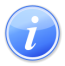 Descripción del Servicio Crear Referido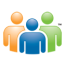 Audiencia y Propósito 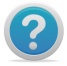 Consideraciones 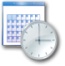 Lugar y Horario de Servicio 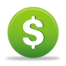 Costo del Servicio 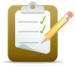 Requisitos para Obtener Servicio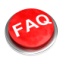 Preguntas Frecuentes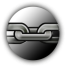 Enlaces Relacionados